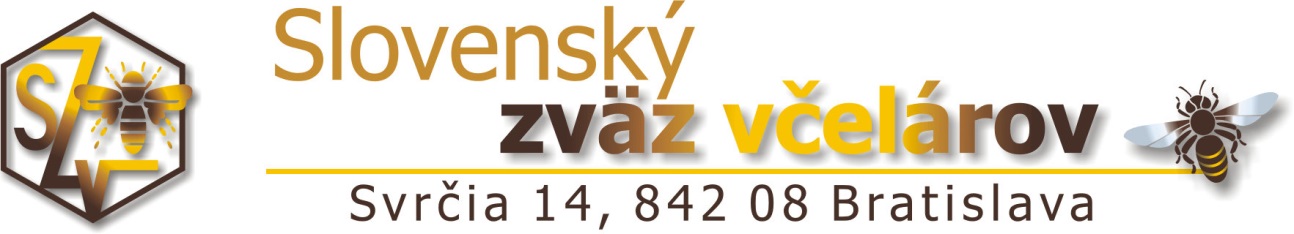 Príloha č.2 k Usmerneniu SZV č. 3/2018 k zriadeniu a činnosti Včelárskych krúžkovČasový a tematický plán práce včelárskeho krúžku	I. ÚVODSlovenský zväz včelárov, v súlade s Nariadením vlády SR č. 135/2017 Z. z. zo dňa 17. mája 2017 o poskytovaní pomoci na podporu zlepšenia podmienok pri produkcii a obchodovaní s včelími produktmi a v súlade s príručkou pre žiadateľa vydaným Pôdohospodárskou platobnou agentúrou pre rok 2017/2018, vydáva tento tematický plán, ktorý upravuje organizovanie včelárskych krúžkov.Cieľ včelárskeho krúžku je, v dvojročnom cykle pripraviť záujemcov – členov krúžku, na samostatné včelárenie a to po teoretickej i praktickej stránke. Absolventi krúžkov, po dvoch rokoch návštev krúžkov, budú oboznámení s novými metódami chovu včiel, s tvorbou, zložením a spracovaním včelích produktov, diagnostikou, prevenciou a tlmením včelích chorôb, ako i so základmi chovu včelích matiek.Osnovy vzdelávania v krúžku sú stotožnené s osnovami schválenými pre školenie určené pre začínajúcich včelárov a organizované Strednou odbornou školou Pod Bánošom 80 v Banskej Bystrici. Vzhľadom na nižšiu kvalifikačnú úroveň prednášateľov, t.j. vedúcich krúžkov, ako i nižšiu technickú a technologickú vybavenosť krúžkov v porovnaní so Strednou odbornou školou, sú počty hodín viac ako zdvojnásobené. Absolventi krúžkov, po dvoch rokoch návštev krúžkov, sa môžu uchádzať o preskúšanie na Strednej odbornej škole Pod Bánošom v Banskej Bystrici o preskúšanie formou testov. Po úspešnom zvládnutí testových otázok, získajú osvedčenie o absolvovaní akreditovaného ďalšieho vzdelávania „Začínajúci včelár“ a splnia podmienky určené na čerpanie pomoci pre začínajúcich včelárov, t.j. na nákup troch úľových zostáv, troch včelstiev osadených matkami z plemenných chovov slovenskej kranskej včely 	Krúžky sú určené pre záujemcov o včelárenie, bez ohľadu na vekovú hranicu. Vekovú hranicu limitujú len podmienky určené na čerpanie dotácií.Počet členov krúžku je minimálne päť. Pre úspešné hodnotenie absolvovania krúžku, musia absolvovať povinne 65 vyučovacích hodín.Vedúci Včelárskeho krúžku musí byť absolventom odborného vzdelávania včelárov 1. stupňa, kurzu lektorských zručností a musí absolvovať preskúšanie z odborných vedomostí vedúceho včelárskeho krúžku. V prvom roku organizovania včelárskeho krúžku, je kladený dôraz na teóriu, čo sa odzrkadlilo i v počte hodín. Naopak, v druhom roku je kladený dôraz na praktické obhospodarovanie včelstiev, resp. získavanie a spracovávanie včelích produktov, vždy  doplnené o odborný komentár a vysvetlenie príčin takéhoto riešenia situácie zo strany vedúceho krúžku. Vzhľadom na vývoj počasia, resp. rozdielnu úroveň možností, môže vedúci krúžku až 30% vyššie uvedenej náplne si prispôsobiť.Vedúci krúžku vedie členov krúžku k aktívnemu sledovaniu a dokumentovania vývoja počasia, ako i vývoja fenologického kalendára, čo má výrazný vplyv na vývoj včelstiev. Odporúča sa, aby si účastníci krúžkov spomenuté sledovania počasia, fenologického kalendára a tiež vývoja včelstva evidovali pomocou výpočtovej techniky. Vedúci krúžku vedie tiež členov krúžku k individuálnemu vzdelávaniu uvedenej doporučenej literatúry a umožňuje im sledovať časopis „Včelár“ z pohľadu aktualizácie vybraných problémov. II. Učebný plán školenia v SOŠ pre začínajúcich včelárov a krúžky:V. Čerpanie prostriedkov pre včelárske krúžkyVedenie včelárskych krúžkovPrijímateľ pomoci: vedúci včelárskeho krúžkuVýška pomoci:–	do 650 EUR na vedenie každého včelárskeho krúžkuPodmienky pre poskytnutie pomoci:–	vzdelávacia aktivita je vykonaná lektormi alebo prednášajúcimi odborníkmi v odbore včelárstvo, doporučenými Ústavom včelárstva Liptovský Hrádok a schválenými žiadateľom,–	vedúci krúžku môže viesť max. 2 včelárske krúžky,–	vzdelávacia aktivita je vykonaná za účasti minimálne 5 členov včelárskeho krúžku, ktorí musia absolvovať povinne 65 vyučovacích hodín–	minimálna doba trvania je 65 vyučovacích hodín za podporný rok (1 vyučovacia hodina = 45 minút),Prílohy predkladané prijímateľom pomoci:–	prezenčná listina vzdelávacej aktivity podľa prílohy č. 8 s odtlačkom pečiatky organizácie, ktorá vzdelávaciu aktivitu organizovala a podpisom osoby, ktorá uvedený druh vzdelávacej aktivity viedla,–	správa zo vzdelávacej aktivity s prezentáciou prednášaných tém v listinnej alebo elektronickej podobeOrganizovanie výstav, súťaží, medzinárodných podujatí a exkurzií včelárskych krúžkov na ukážkové včelnice v SRPrijímateľ pomoci: organizátor výstavy, súťaže alebo exkurzieVýška pomoci:–    do 70 % oprávnených nákladov.	
Za oprávnené náklady sa považujú:-    účastnícky poplatok,-    prepravné náklady na exkurzie včelárskych krúžkov na ukážkové včelnice v SR.Podmienky pre poskytnutie pomoci:–    predložené doklady musia preukázateľne súvisieť s organizovaním výstavy, súťaže, medzinárodného podujatia a exkurzie,v prípade ak sa výstava, súťaž, alebo medzinárodné podujatie neuskutoční, bude potrebné poskytnutú pomoc na danú akciu vrátiť.Prílohy predkladané prijímateľom pomoci:–      informácia s rozpisom nákladov podľa prílohy č. 10, ktorá jednoznačne preukazuje spojitosť dokladov o nákladoch s akciou za ktorú sa žiada pomoc,–      kópie dokladov o nákladoch spojených s organizovaním výstavy, súťaže, medzinárodného podujatia, alebo exkurzie.Technické pomôcky pre včelárske krúžkyPrijímateľ pomoci: príslušná včelárska organizácia alebo vnútroorganizačné zložky pri OZ Združenie Slovenská včela (ďalej len „ZSV“) financujúce nákup technických pomôcok pre včelárske krúžky.Výška pomoci:– do 80% z kúpnej ceny technických pomôcok najviac však 200 EUR za včelársky rok na technické pomôcky pre vedúceho včelárskeho krúžku.	
Za oprávnené náklady sa považujú náklady na:-	klobúk,-	rozperák,-	zmeták,-	dymák,	-	odviečkovacia vidlička,-	zariadenie pre chov matiek (set na značenie matiek, štartovací set na chov matiek, jenterov balík na chov matiek, izolačný rám na chov matiek),-	zariadenie na liečenie včiel (zariadenie pri použití liečiva – Avartin, a Varidol 125, ochranná maska pri použití liečiv)Potrebná literatúra na vzdelávanie začínajúcich včelárovV prípade, ak daný vedúci vedie viac ako 1 včelársky krúžok, môže si nárokovať počet jednotlivých včelárskych pomôcok na krúžok, ktorý má najviac členov.Podmienky pre poskytnutie pomoci:–	predložené doklady musia preukázateľne súvisieť so zabezpečením technických pomôcok pre včelárske krúžky,–	prijímateľ pomoci nedostal v predchádzajúcich 5 rokoch pomoc na nákup technických pomôcok a zariadení rovnakého druhu.Prílohy predkladané prijímateľom pomoci:–	informácia s rozpisom nákladov podľa prílohy č. 20, ktorá jednoznačne preukazuje spojitosť dokladov o nákladoch so zabezpečením technických pomôcok pre včelárske krúžky,–	kópia dokladov o nákladoch spojených s nákupom technických pomôcok a zariadení na získavanie a spracovanie medu a včelích produktov,–	 čestné vyhlásenie podľa prílohy č. 44 s uznaním záväzku, že si zariadenie, na ktoré požaduje pomoc ponechá vo svojom výlučnom vlastníctve po dobu najmenej 2 rokov,–	v prípade nákupu od zahraničného dodávateľa (nevzťahuje sa na SEPA krajiny) prepočet kurzu podľa ECB.Použitá a doporučená literatúra:	Vladimír Veselý a kol.: Včelařství, Praha 2003Koloman Novacký: Včelárstvo, Bratislava 1955Quido Sklenar: Moja včelia matička, Slovenská včela 2011Štefan Demeter: Apiterapia – Liečenie včelími produktmi, Slovenská včela 2013Fridrich Pohl: Varroáza, Víkend 2008Claudia Bentzien: Ekologický chov včiel, Víkend 2008Alethea Morrisonová: Včelaření krok za krokem – Obrazový pruvodce, Praha 2013David Cramp: Obrazový pruvodce včelařstvi, Claus Zeiler: 300 rád pre včelárov, preložil Oto Vízner, Bratislava 1990Jean Rionder: Včelařuv rok, Víkend 2012F. Boháček: ABC odchovu včelích matekPrednášky pre začínajúcich včelárov, www.sosbanbb.skwww.vcerlari.sk – Obežníky SZVText neprešiel jazykovou, ani gramatickou úpravou.SOŠKRÚŽOK1. rok2. rok                    PredmetPoč.hod.Poč.hod.Poč.hod.Teória / PraxTeória / PraxTeória / PraxÚvod01 / 01 / 0Bezpečnosť pri práci01 / 01 / 0História01 / 01Biológia (B)2 / 23 / 03 / 0Včelárstvo (V)7 / 1612 / 125 / 25Chov matiek (M)3 / 82 / 53 / 1Pastva (Pa)22 / 02 / 0Choroby a škodcov (CH)4 / 24 / 24 / 0Produkty (Pr)2 / 22 / 2 0 / 3 Exkurzia00 / 60 / 6Opakovanie03 / 03 / 0Súťaž na úrovni krúžku02/02 / 0Súťaž na úrovni SR055Skúška600Spolu 566565III. TÉMATICKÝ PLÁN PRE 1. ROČNÍK DVOJROČNEJ PRÍPRAVY VČELÁRA III. TÉMATICKÝ PLÁN PRE 1. ROČNÍK DVOJROČNEJ PRÍPRAVY VČELÁRA III. TÉMATICKÝ PLÁN PRE 1. ROČNÍK DVOJROČNEJ PRÍPRAVY VČELÁRA III. TÉMATICKÝ PLÁN PRE 1. ROČNÍK DVOJROČNEJ PRÍPRAVY VČELÁRA III. TÉMATICKÝ PLÁN PRE 1. ROČNÍK DVOJROČNEJ PRÍPRAVY VČELÁRA III. TÉMATICKÝ PLÁN PRE 1. ROČNÍK DVOJROČNEJ PRÍPRAVY VČELÁRA III. TÉMATICKÝ PLÁN PRE 1. ROČNÍK DVOJROČNEJ PRÍPRAVY VČELÁRA Poznámky: Vyučovacia hodina trvá 45 minút. Poznámky: Vyučovacia hodina trvá 45 minút. Poznámky: Vyučovacia hodina trvá 45 minút. Poznámky: Vyučovacia hodina trvá 45 minút. Až 30% programu v tematickom pláne je možné prispôsobiť aktuálnym predstavám, požiadavkám a potrebám Až 30% programu v tematickom pláne je možné prispôsobiť aktuálnym predstavám, požiadavkám a potrebám Až 30% programu v tematickom pláne je možné prispôsobiť aktuálnym predstavám, požiadavkám a potrebám Až 30% programu v tematickom pláne je možné prispôsobiť aktuálnym predstavám, požiadavkám a potrebám Až 30% programu v tematickom pláne je možné prispôsobiť aktuálnym predstavám, požiadavkám a potrebám Vzor Prílohy 8 - Prezenčná listina vzdelávacej aktivity (vedenie včelárskeho krúžku)Vzor Prílohy 8 - Prezenčná listina vzdelávacej aktivity (vedenie včelárskeho krúžku)Vzor Prílohy 8 - Prezenčná listina vzdelávacej aktivity (vedenie včelárskeho krúžku)Vzor Prílohy 8 - Prezenčná listina vzdelávacej aktivity (vedenie včelárskeho krúžku)Por.čís. hodinyMesiac/ týžd.Tematický celokObsah práceMetódy a formy práceMat. zabezpečeniePoznámka12345671.IX.ÚvodOboznámenie sa s cieľom krúžku, miestom a časom stretávania sa, organizačné veci.Riadený rozhovor (ak je potrebné - pohovor aj s rodičmi)Vhodná miestnosť , členovia krúžku b - poznámkový zošit, písacie potreby2.IX.OBPZdravotná spôsobilosť, poučenie o základoch BOZP, požiarnej ochrany a manipulácie s elektr. spotrebičmi a používaní OOP, lekárnička - vybavenieRiadený rozhovorVhodná miestnosť 3.IX.BiológiaPôvod včiel, zatriedenie, druhy včiel, plemená Apis Mellifera (vlašská, kranská, tmavá, iberská), Apis cerana, afrikanizovanáRiadený rozhovor"4.IX.BiológiaVčela a príroda, jej užitočnosť pre prírodu a človeka, florokonštantnosť (vernosť návštevy jednému druhu kvetu) a z toho vyplývajúca užitočnosťRiadený rozhovor"5.X.HistóriaHistória včelárstva - brtníctvo, najstaršie príbytky včiel, kláty, koše, najstaršie úle, vývoj rozoberateľného úľa - Dzierzon, Langstroth, ČaplovičRiadený rozhovor + fotodokumentácia"6.X.VčelárstvoVčelie spoločenstvo - charakteristické znaky - matka, robotnica, trúd, počet, poslanie, dorozumievanie (feromóny, kruhový a osmičkový tanec)Riadený rozhovor + film"7.X.VčelárstvoŽivotné cykly (vývojové štádiá) jednotlivých kást (matka, robotnica, trúd) - vajíčko, larva, kukla, dĺžka životaRiadený rozhovor + film"8.X.BiológiaTelo včely medonosnej hlava (caput) a jej vonkajšie časti - oči,tykadlá,čeluste,pysk; hruď (thorax) - krídla,nohy,  bruško (abdomen) - tergity a sternityRiadený rozhovor + nákres + obrazový materiál"9.XI.VčelárstvoÚľ a jeho časti - dno, plodisko, medník, vnútorný a vonkajší vrchnák, krmítko, uteplivka, materská mriežka, stavebná zábrana, včelia medzera - popis a poslanieRiadený rozhovor + nákres + obrazový materiál"10.XI.Včelárstvo / PraxSnahy o zjednotenie rozmerov rámika a nádsavku. Najrozšírenejší typ úľa na Slovensku "B" a vo svete "L". Výhody a nevýhody vysokých resp. nízkych rámikovUkážky zostáv úľov "B" a "L""11.XI.Včelárstvo / PraxZbíjanie a drôtikovanie rámikov praktické vykonanieprírezy, kladivá, klince, lep, drôtik12.XI.Včelárstvo / PraxMedzistienka - vosková (liata, lysovaná), UMH - výhody a nevýhody, zatavovaniepraktické vykonaniemedzistienky13.XII.Včelie produktyMed, druhy medu (kvetový, medovicový), ochutnávka repkového, agátového, malinového, lipového, "tmavého"praktické vykonanie ochutnávky medovvzorky medov14.XII.Včelie produkty - praxMed a spôsoby získavania, odviečkovacie zariadenia, druhy medometov, dekantačná nádoba, čerpadlo na med, skladovanie, ztekucovanie, balenie medupraktické funkčné ukážky návšteva vzorovej medárne15.XII.Včelie produktyOstatné včelie produkty a ich využitie. Priame - vosk, materská kašička, jed; nepriame - peľ, propolisUkážky jednotlivých druhov produktovUkážky jednotlivých druhov produktov16.XII.Včelie produkty - praxZískavanie a odber ostatných včelích produktovSlnečné tavidlo, peľochyt, odber materskej kašičky, jeduUkážka jednotlivých zariadení na odber17.I.Choroby a škodcovia PLOD - Bakteriálne - Mor a hniloba plodu - pôvodca -príznaky, hlásenia, opatrenia, prevencia - jarné prehliadky.                                                            Hubovité - zvápenatenie resp. zkamenenie plodu - pôvodca - liečenieFilm - Choroby včielFilm - Choroby včiel18.I.Choroby a škodcovia Dospelé včely - nozematóza, akaritóza (roztočová nákaza) - pôvodca, príznaky, liečenieFilm - Choroby včielFilm - Choroby včiel19.I.Choroby a škodcovia Varroáza - klieštik, parazit - pôvod, popis, rozmnožovanie, diagnostika, tlmenie, tvrdá resp. mäkká chémia, bioloicko – fyzikálne formy boja Riadený rozhovor Film - Celý rok proti varroáze20.I.Choroby a škodcovia Obaľovač voskový, pavúk, osa, sršeň, myš, mravec, piskor, ropucha, vtáky (ďateľ, žlna, sýkorka). Otrava včiel pri postrekoch - postup pri podozrení zo škody na včelstváchRiadený rozhovor Fotografie škodcov21.II.Choroby a škodcovia - prax Dezinfekcia úľov, rámikov, plástov, pôdy, náradia praktický postup dezinfekčných krokovHorúci parafín, formaldehyd, vápno, hydroxid sodný22.II.Choroby a škodcovia - prax Možné formy boja s klieštikompraktický postup krokovGabon, Avartin 01B90, Formidol 125, M1 Aer, Formidol, Bayvarol, Thymovar, Hive Clean23.II.VčelárstvoZimný chumáč a jeho pohyb vo V nádstavku pri studenej a teplej stavbe, resp. v N nádstavku, vetranieRiadený rozhovor Film24.II.Včelárstvo - praxPrvý prelet, čítanie podložky, odobranie meliva, zmena v uteplení stropuPozorovanie preletu, zber meliva, výmena priedušnej uteplivky za nepriedušnúOdberová nádobka, 25.III.VčelárstvoVýber stanovišťa včelnice, včelín, voda, prístupová cesta, susedia Riadený rozhovor Nákres, napájadlo26.III.Včelárstvo - praxPozorovanie včiel na letáči a hodnotenie stavu. Včelárske náradie a pomôcky - oblek, klobúk, rukavice - nie, dymák, rozperák, bednička s náradím Riadený rozhovor na včelnici doplnený o ukážky náradia a pomôcok Jednotlivé náradie a časti OOP27.III.PastvaFenologický kalendár, Peľo a nektárodajné rastliny, čerešňa vtáčia - signálna rastlinaRiadený rozhovor Fenologický kalendár28.III.PastvaPozorovanie počasia, vedenie evidencie, pozorovanie kvitnutia prvých peľodajných a nektárodajných rastlínPrechádzka v prírodeZápis do počítača29. IV.VčelárstvoTaxácia. Horizontálne a vertikálne rozširovanie včelstva vo V a v N nádstavkuRiadený rozhovor Graf. zobrazenie30.IV.Včelárstvo - praxTaxácia. Horizontálne a vertikálne rozširovanie včelstva, pridávanie pan. plástov, stavebného rámika, medzistienok, medníka a materskej mriežkyPraktické úkonyPanenské plásty, stavebný rámik, medzistienky, medník, materská mriežka31.IV.Včelárstvo  Znaky rojenia, druhy rojov (prvoroj, poroj, spevavý, panenský, hladný), zberanie rojaRiadený rozhovor Rojochyty32.IV.VčelárstvoPredrojové opatrenia - rozširovanie plodiska, mladá matka, neprehriatie úľa, pravidelná výmena nádstavkov u NN úľovRiadený rozhovor Symbolické plodisko so symbolickými rámikmi 33.V.VčelárstvoProtirojvé opatrenia - "Púšťanie žilou" - Oddielok - robíme s 1-3 rámikmi zaviečkovaného plodu doplneného o mladušky, doplníme zásoby medu, peľu a vody. Riadený rozhovor Symbolické plodisko so symbolickými rámikmi 34.V.VčelárstvoProtirojvé opatrenia - Preleták-za plného letu včiel, odložíme časť včelstva s najstarším plodom a matkou do nového úľa. V pôvodnom úli zostane najmladší plod, doplníme medzistienkyRiadený rozhovor Symbolické plodisko so symbolickými rámikmi 35.V.VčelárstvoProtirojové opatrenia v NN úľoch - oddelenie plodu od matky prehodením nádstavkov –Demaree metódaRiadený rozhovor Symbolická úľová zostava z NN36.V.Chov matiekZásady výberu chovného a plemenného včelstva. Získanie chovného materiálu oblúkovitým rezom panenského plástu s vajíčkami a vloženie do chovného včelstva.Riadený rozhovor Chovateľský kalendár, Film "Chov matiek"37.VI.Chov matiekChovateľský kalendár. Získavanie chovného materiálu prelárvovaním, resp. Jenterovým rámikom Riadený rozhovor Chovateľský kalendár, prelárvovacia lyžička, Jenterov rámik38.VI.Chov matiek - praxBoj s klieštikom – nasadenie kyseliny mravčej. Škôlkovanie matečníkovRiadený rozhovor Chovný rámik39.VI.Chov matiek - praxZnačenie matiek, používané farby a plnenie oplodniačikov, výroba cukrovomedového cesta, pridávacie a zasielacie klietkyRiadený rozhovor Značkovacia farba, fixka, opalitov značky, oplodničik, klietočky, med, práškový cukor40.VI.Chov matiek-praxPraktické ukážky jednotlivých krokov z chovu matiek od získania chovného materiálu až po naplnenie oplodniačikaUkážky na včelniciVyššie vymenované 41.VII.Včelárstvo - praxVytáčanie medu, čírenie, plnenie pohárovUkážky na včelniciMedomet, odviečkovacia súprava, dekantačná nádoba, poháre42.VII.Chov matiek-praxPridávanie matky do včelstva - spôsoby, rizikáUkážky na včelniciMatka, pridávacie klietky, úľ43.VII.Včelárstvo Usporiadanie plodiska po slnovrate - vyradenie medzistienok, panenských a neperspektívnych  plástovRiadený rozhovor Ukážka jednotlivých plástov44.VII.Včelárstvo - praxUsporiadanie plodiska po slnovrate - vyradené medzisteny a panenské plásty - uloženie; neperspektívne plásty - vytopeniePraktický zásah do plodiskavčelnica45.VIII.Včelárstvo - praxVytáčanie medu, čírenie, plnenie pohárovUkážky na včelniciMedomet, odviečkovacia súprava, dekantačná nádoba, poháre46.VIII.Včelárstvo - praxLiečenie - nasadenie GABONUUkážky na včelniciGABON47.VIII.Včelárstvo - praxTaxácia - posúdenie kvality matky, množstva zásob, zakŕmenie sirupom v pomere 3:2Ukážky na včelniciSirup, krmítko48. VIII.Včelárstvo - praxOdstránenie medníka, materskej mriežky, vytopenie vosku z neperspektívnych rámikovUkážky na včelnicislnečné tavidlo49. - 54.ExkurziaPodľa možností a podmienok účastníkov krúžku, na niektorú zo včelárskych výstav, alebo na školskú či ukážkovú včelnicuUkážky na navštívenej akcii55. - 57. OpakovanieOpakovanie učiva - spoločná príprava na súťažeRiadený rozhovor 58 -59.SúťažSúťaž a jej vyhodnotenie v rámci krúžku, odovzdanie diplomovSúťažSúťažný test + počítač60 - 65.SúťažSúťaž a vyhodnotenie družstiev v rámci SRSúťažSúťažný test + počítač IV. TÉMATICKÝ PLÁN PRE 2. ROČNÍK DVOJROČNEJ PRÍPRAVY VČELÁRA  IV. TÉMATICKÝ PLÁN PRE 2. ROČNÍK DVOJROČNEJ PRÍPRAVY VČELÁRA  IV. TÉMATICKÝ PLÁN PRE 2. ROČNÍK DVOJROČNEJ PRÍPRAVY VČELÁRA  IV. TÉMATICKÝ PLÁN PRE 2. ROČNÍK DVOJROČNEJ PRÍPRAVY VČELÁRA  IV. TÉMATICKÝ PLÁN PRE 2. ROČNÍK DVOJROČNEJ PRÍPRAVY VČELÁRA  IV. TÉMATICKÝ PLÁN PRE 2. ROČNÍK DVOJROČNEJ PRÍPRAVY VČELÁRA  IV. TÉMATICKÝ PLÁN PRE 2. ROČNÍK DVOJROČNEJ PRÍPRAVY VČELÁRA Poznámky: Vyučovacia hodina trvá 45 minút. Poznámky: Vyučovacia hodina trvá 45 minút. Poznámky: Vyučovacia hodina trvá 45 minút. Poznámky: Vyučovacia hodina trvá 45 minút. Až 30% programu v tematickom pláne je možné prispôsobiť aktuálnym predstavám, požiadavkám a potrebám Až 30% programu v tematickom pláne je možné prispôsobiť aktuálnym predstavám, požiadavkám a potrebám Až 30% programu v tematickom pláne je možné prispôsobiť aktuálnym predstavám, požiadavkám a potrebám Až 30% programu v tematickom pláne je možné prispôsobiť aktuálnym predstavám, požiadavkám a potrebám Až 30% programu v tematickom pláne je možné prispôsobiť aktuálnym predstavám, požiadavkám a potrebám Až 30% programu v tematickom pláne je možné prispôsobiť aktuálnym predstavám, požiadavkám a potrebám Por.čís. hodinyMesiac/ týžd.Tematický celokObsah práceMetódy a formy práceMat. zabezpečeniePoznámka12345671.IX.ÚvodOrganizačné veci, dohodnutie miesta a času stretávania sa.Riadený rozhovor (ak je potrebné - pohovor aj s rodičmi)Vhodná miestnosť , členovia krúžku - poznámkový zošit, písacie potreby2.IX.OBPZdravotná spôsobilosť, poučenie o základoch BOZP, požiarnej ochrany a manipulácie s elektr. spotrebičmi a používaní OOP, lekárnička a jej náplň, špecifiká včelnice kde bude praxRiadený rozhovorVhodná miestnosť 3.IX.Včelárstvo - praxTaxácia a 1. doplnenie zimných zásobZhodnotenie kvality matky, množstva medových a peľových zásobVčelnica, sirup 3:24.IX.Včelárstvo - prax2. doplnenie zimných zásobPraktické zakŕmenieVčelnica, sirup 3:25.X.Včelárstvo - praxLiečenie včelstva AVARTIN O1B90, resp. VARIDOL 125 (účinná látka amitráz)Praktické preliečenieVčelnica, AVARTIN O1B90, resp. VARIDOL 1256.X.Včelárstvo - prax3.doplnenie zimných zásobPraktické zakŕmenieVčelnica, sirup 3:27.X.Včelárstvo - prax2. Liečenie včelstva AVARTIN O1B90, resp. VARIDOL 125Praktické preliečenieVčelnica, AVARTIN O1B90, resp. VARIDOL 1258.X.Včelárstvo - praxZazimovanie včelstva (zredukovanie počtu rámikov pre lepšie prúdenie vzduchu, výmena stropnej uteplivky za priedušnú, vloženie podmetovej podložky, vloženie letáčovej zábrany proti škodcomPraktické vykonanie úkonovVčelnica9.XI.VčelárstvoSnahy o zjednotenie rozmerov rámika a nádstavku. Najrozšírenejší typ úľa na Slovensku "B" a vo svete "L". Výhody a nevýhody vysokých resp. nízkych rámikov, kombinácia - Dadant, JumboRiadený rozhovor + nákres + obrazový materiálMiestnosť10.XI.Včelie produkty - prax Med, druhy medu (kvetový,medovicový), odviečkovacie zariadenia (reťazové, teplý nôž), druhy medometov, dekantačná nádoba, meranie obsahu vody a elektrickej vodivosti medu, súťaž v medeUkážky vybavenia vzorovej medárnenávšteva vzorovej medárne11.XI.Včelie produkty - prax Vybavenie vzorovej medárne - Zariadenia na skladovanie a stekucovanie medu, čerpadlá, balenie medu, plničky, zariadenie na znižovanie obsahu vody. Etiketa a povinné údaje na nej. Predaj z dvora.Ukážky vybavenia vzorovej medárnenávšteva vzorovej medárne12.XI.Včelie produkty - prax Spôsoby získavania, balenia a využitia ostatných včelích produktov (vosk, jed, materská kašička, peľ, propolis)Foto ukážkyTrieda13.XII.Včelárstvo / PraxZbíjanie a drátovanie rámikov (rozmery V resp. N rámika)praktické vykonanieprírezy, kladivá, klince, lep, drátik14.XII.Včelárstvo / PraxMedzistienka - vosková (liata, lysovaná), UMH - výhody a nevýhody, zatavovaniepraktické vykonaniemedzistienky15.XII.BiológiaTelo včely medonosnej - vnútorné časti Tráviace ústrojenstvo (hltan, pažerák, medný vačok, žalúdok, tenké črevo, konečník); Dýchacie ústrojenstvo (vzdušnice, vaky, prieduchyFoto ukážkyTrieda16.XII.BiológiaTelo včely medonosnej - vnútorné časti Krvný obeh a hemolymfa, srdce; Nervová sústava, mozog; Zmyslové orgány; Pohlavné orgány matky, trúda Foto ukážkyTrieda17.I.BiológiaTelo včely medonosnej - vnútorné časti Žľazová sústava (hltanová, kusadlová, pysková, voskové, vonná - Nasanova, jedový vačok, žihadloFoto ukážkyTrieda18.I.Choroby a škodcovia PLOD - Bakteriálne - Mor a hniloba plodu - pôvodca -príznaky, hlásenia, opatrenia, prevencia - jarné prehliadky.                                                            Hubovité - zvápenatenie resp. zkamennenie plodu - pôvodca - liečenieFilm - Choroby včielFilm - Choroby včiel19.I.Choroby a škodcovia Dospelé včely - nozematóza, akarinóza (roztočíková nákaza) - pôvodca, príznaky, liečenieFilm - Choroby včielFilm - Choroby včiel20.I.Choroby a škodcovia Varroáza - klieštik, parazit - pôvod, popis, rozmnožovanie, diagnostika, tlmenie pomocou Gabon, resp. M1 AER (fluvalinát), Avartin 01 B90, resp. Formidol 125 (amitráz), Formidol (kys. mravčia, Bayvarol (flumetrin), Thymovar (tymol), Hive Clean (kys.oxálová)Riadený rozhovor  s doplnený o praktické ukážky liečeniaFilm - Celý rok proti varroáze21.II.Choroby a škodcovia - prax Dezinfekcia neuteplených úľov v parafíne, plástov vo formaldehyde, rámikov, plástov, náradia v hydroxide sodnom a pôdy pred úľami vápnom praktický postup dezinfekčných krokovHorúci parafín, formaldehyd, vápno, hydroxid sodný22.II.PastvaFenologický kalendár, Peľo a nektárodajné rastliny, čerešňa vtáčia - signálna rastlinaRiadený rozhovor Fenologický kalendár23.II.PastvaPozorovanie počasia, vedenie evidencie, pozorovanie kvitnutia prvých peľodajných a nektárodajných rastlínPrechádzka v prírodeZápis do počítača24.II.Včelárstvo - praxPrvý prelet odstránenie letáčovej zábrany, čítanie podložky, odobranie meliva a jeho usušenie, zmena v uteplení stropu úľaPraktické pozorovanie preletu, zber meliva a jeho vysušenie, výmena priedyšnej uteplivky za nepriedušnúOdberová nádobka na melivo, igelitová uteplivka25.III.VčelárstvoPodmienky ekologického spôsobu chovu včiel a produkovanie bio potravín a včelích produktov Riadený rozhovor na základe skúseností zo zahraničia a v SRFotodokumentácia26.III.Včelárstvo - praxPrvé pozorovania včelstiev - v akej sile prezimovali, dostatok zásob, plodovanie matky, prinášanie peľu, prípadne prejavy choroby a prípadné potrebné zásahy. Zriadenie napájadla s vodou.Pozorovanie jednotlivých včelstiev a potrebné zásahy. Zriadenie napájadlaNapájadlo27.III.VčelárstvoVeľkosť úľového priestoru pre neobmedzený rozvoj včelstva. Horizontálne a vertikálne rozširovanie včelstva vo V a v N nádstavkuRiadený rozhovor Graf. zobrazenie28.III.VčelárstvoOkolnosti vedúce k rojovej nálade - priestor, pomer zaviečkovaného a otvoreného plodu, teplota, vek matky, pri NN prehadzovanie plodiskových nádstavkov Riadený rozhovor Film29. IV.Včelárstvo - praxPrvé prehliadky. Taxácia. Horizontálne rozširovanie včelstva, pridávanie pan. plástov, prípadne stavebného rámika a  medzistienok - podľa vývoja počasiaPraktické úkonyPanenské plásty, stavebný rámik, medzistienky30.IV.VčelárstvoZaloženie peľochytov. Možnosti využitia výpočtovej techniky pri evidencii údajov o včelstvách a frekvenčnej techniky na zisťovanie rojovej nálady, prípadne monitorovania teploty v úľoch. Povinné veterinárne prehliadky včelstiev Praktický úkonPeľochyty, Počítač, frekvenčný a teplotný snímač31.IV.Včelárstvo - praxPovinné veterinárne prehliadky včelstiev vyplývajúce z Národného eradikačného programu ŠVaPS.Praktické prehliadky včelstiev za prítomnosti asistenta úradného veterinárneho lekáraKniha veterinárnych úkonov, doklady o vykonanej prehliadke32.IV.Včelárstvo - praxPrvé vertikálne rozširovanie včelstva vo V a  v NN úľochPraktické pridávanie medníkaMaterská mriežka a medník33.V.Chov matiekPlemenitba a šľachtenie matiek. Plemenárska organizácia pri chove včiel. Povolené plemená. Chovatelia matiek. Inseminácia matiek Riadený rozhovor Film "Chov matiek"34.V.Včelárstvo - praxDruhé vertikálne rozširovanie včelstva vo V, resp.  v NN úľoch. Kontrola rojovej nálady. Prípadne vykočovanie na repku.Kočovanie na repku. Ďalšie rozšírenie  medníkaMaterská mriežka a medzistienky35.V.Chov matiek a včelárstvoVyrezávanie trubčieho plodu. "Púšťanie žilou" ako protirojové opatrenie = tvorba odložencov. Kočovanie na agát. Výber chovného a plemenného včelstva. Spôsoby získania chovného materiálu a technika pridávania chovného rámika do úľa pri matkePrakticky postup vyrezania trubčiny. Urobenie odloženca. Výber chovného a plemenného včelstva. Spôsoby získania chovného materiálu a technika pridávania chovného rámika.Stavebný rámik. Kočovanie na agát. Chovný rámik Plemenáč36.V.Včelárstvo - praxProtirojvé opatrenia - Preleták-za plného letu včiel, odložíme časť včelstva s najstarším plodom a matkou do nového úľa. V pôvodnom úli zostane najmladší plod, doplníme medzistienky. Kontrola a redukcia metečníkov.Praktický postup pri vytvorení nového včelstvaNový úľ a medzistienky37.VI.Včelárstvo - praxVytáčanie medu. Nasadenie Formidolu. Protirojové opatrenia v NN úľoch - oddelenie plodu od matky prehodením nádstavkov (Demeree metóda)Praktický postup pri vytáčaníOdviečkovacie súpravy a medomet 38.VI.Chov matiek - praxZnačenie matiek, používané farby, výroba cukrovomedového cesta, plnenie oplodniačikov, pridávacie a zasielacie klietkyPraktický postup Značkovacia farba, fixka, opalitov značky, oplodničik, klietočky, med, práškový cukor39.VI.Včelárstvo - praxKontrola rojivosti produkčného včelstva, kontrola odložencov a oplodniakov - ak je potrebné - prikŕmiťPraktický postup cukrovo-medové cesto40.VI.Včelárstvo - prax Kontrola účinnosti protirojovch opatrení  Praktický postup41.VII.Včelárstvo - praxUsporiadanie plodiska po slnovrate - vyradenie medzistienok a panenských plástov  plodiska a ošetrenie a uloženie pre budúci rok. Neperspektívne  plásty do slnečného tavidla.Praktický postup slnečné tavidlo42.VII.Včelárstvo - praxVytáčaniePraktický postup medáreň43.VII.Včelárstvo - praxPridávanie matiek - spôsoby a rizikáPraktický postup pridávacie klietky44.VII.Včelárstvo - praxChov matiek po slnovrate - štartér a finišérPraktický postup štartér, finišér45.VIII.Včelárstvo - praxRedukcia medníkaPraktický postup slnečné tavidlo46.VIII.Včelárstvo - praxKontrola stavu zásob, plodovania matky, v prípade potreby - doplnenie zásobPraktický postup sirup v pomere 3:2, krmítko47.VIII.Včelárstvo - praxLiečenie - nasadenie GABONUPraktický postup GABON48. VIII.Včelárstvo - praxČistenie rámikov - zber propolisuPraktický postup 49. - 54.ExkurziaPodľa možností a podmienok účastníkov krúžku, na niektorú zo včelárskych výstav, alebo na školskú či ukážkovú včelnicuUkážky na navštívenej akcii55. - 57. OpakovanieOpakovanie učiva - spoločná príprava na súťažeRiadený rozhovor 58 -59.SúťažSúťaž a vyhodnotenie v rámci krúžku, odovzdanie diplomovSúťažSúťažný test + počítač60 - 65.SúťažSúťaž a vyhodnotenie družstiev v rámci SRSúťažSúťažný test + počítačMnohomiestne oplodniačikyCelý rok proti varroázeNápoje s medomMetódy chovu včelích matiekVčelárstvoVčelárska paseka Kráľová pri SenciRozprávkové včelyPečieme a varíme s medomMoja včelia matičkaVčelársky slovník – slovensko – nemecko  - anglickýMor včelieho ploduŠtefan ZávodníkÚspešné včelárenieVčelár na SlovenskuVýznamní včelári SlovenskaVčelárska správa o opatrení včiel vo dvojitých úľochDVD - Včely a ľudiaDVD - Včelársky rok 1. dielDVD – Včelársky rok 2. dielDVD - Chov včelích matekDVD – Jak začít včelařit od A-ZDVD – Včelí pastvaDVD - Včelaříme nástavkově DVD - Fenologie a včely 1.dielCD + DVD - Včelár som ja